Teacher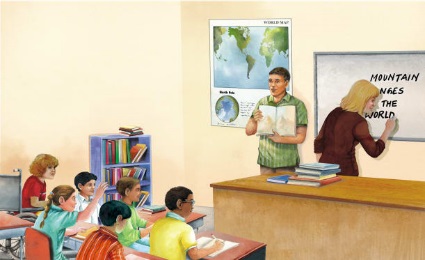 Teachers help us __________. Some teachers work with _________________. Others help adults learn. 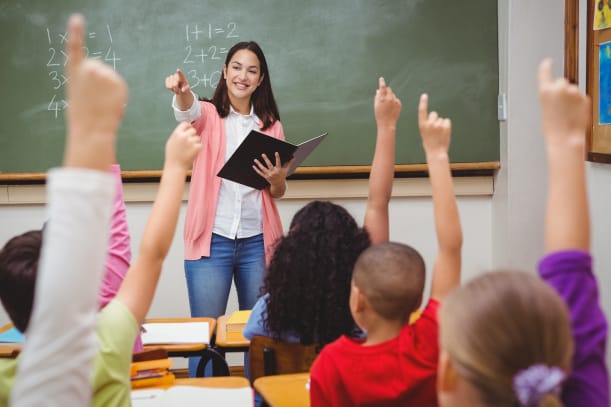 Students raise their __________ to answer the teacher’s question. 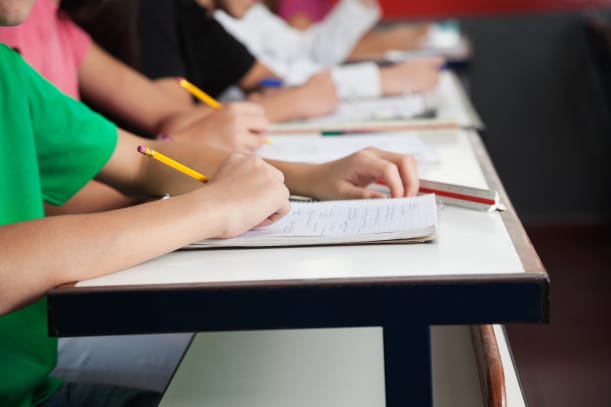 Students use _________ and paper to take notes. 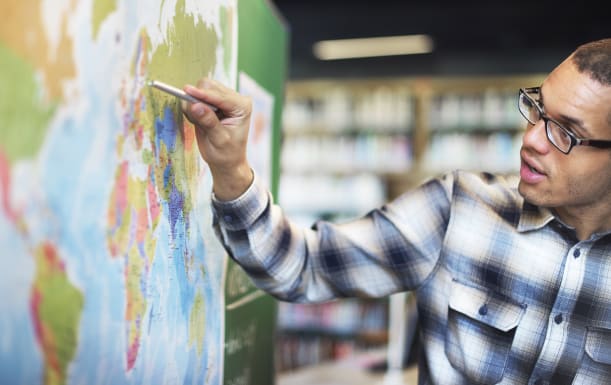 A _________ helps us find different places around the world. 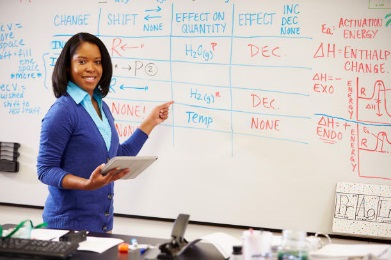 A teacher writes lesson on a ______________________. 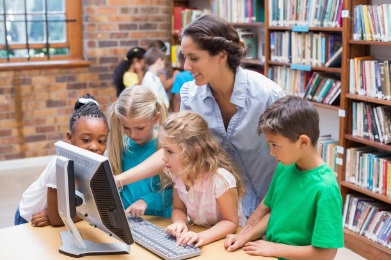 Librarians work in a school or ________ _________________. They help people find and use ___________________. 